COLEGIO SAN LUIS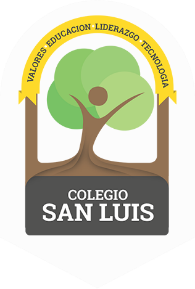 Kinder 2 Study Guide                  JuneMath Exam: June 14th and 15th. Count from 1-30Identify and trace shapes: circle, square, rectangle, triangle, diamond, heart and star. Identify and write numbers from 1-30.Count orally from 1-30.Prepositions: in, on and under, in front, behind, next to, after, before and between.Count, match and complete. Manage the concept: addition and subtraction, tens and ones. Phonics Exam: June 16th and 17th.Identify sound, name, and write the alphabet: (cursive letters).Identify and  trace the vocabulary of all the letters.Vocabulary: School objects, Family, Clothes, Toys, Community helpers, Means of transportation, Food, Fruits, Vegetables, Ecology and Animals. 